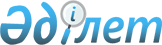 О Концепции государственной поддержки неправительственных организаций Республики КазахстанПостановление Правительства Республики Казахстан от 23 января 2002 года N 85

      Правительство Республики Казахстан постановляет: 

      1. Одобрить прилагаемую Концепцию государственной поддержки неправительственных организаций Республики Казахстан. 

      2. Министерству культуры, информации и общественного согласия Республики Казахстан разработать к 1 сентября 2002 года Программу государственной поддержки неправительственных организаций Республики Казахстан. 

      3. Настоящее постановление вступает в силу со дня подписания. 

 

     Премьер-Министр     Республики Казахстан

                                               Одобрена                                                постановлением Правительства                                               Республики Казахстан                                                от 23 января 2002 года N 85 



 

               Концепция государственной поддержки 

                неправительственных организаций 

                       Республики Казахстан 



 

                             Введение 



 

      Концепция государственной поддержки неправительственных организаций Республики Казахстан опирается на основополагающие принципы K951000_ Конституции Республики Казахстан, Послания Президента страны народу Казахстана K002000_ "К свободному, эффективному и безопасному обществу", Закона Республики Казахстан Z010142_ "О некоммерческих организациях Республики Казахстан". 

      В целях реализации задач, поставленных Президентом страны в Послании народу Республики Казахстан, принят План мероприятий Правительства Республики Казахстан, где в разделе "II. Демократизация общества - веление времени" отражены мероприятия по вопросам взаимодействия с общественными объединениями, одним из которых является разработка механизма государственной поддержки социально значимых проектов общественных объединений. Одним из приоритетных направлений демократизации общественной жизни Республики Казахстан является развитие неправительственного сектора. Сегодня в стране активно идет процесс формирования неправительственного сектора, необходимого для функционирования гражданского общества. 

      Однако подавляющее большинство неправительственных организаций испытывает трудности в осуществлении своих задач. Во многом причиной этого является отсутствие комплексной и целенаправленной государственной поддержки неправительственного сектора, кроме того, недостаточно отработаны механизмы взаимодействия и сотрудничества государственных органов и неправительственных организаций. 

      В настоящее время финансирование проектов неправительственных организаций осуществляется в основном зарубежными грантодателями. Грантовая помощь зарубежных фондов оказала существенное влияние на процесс становления неправительственного сектора. 

      Сегодня назрела необходимость в выработке комплексной государственной политики поддержки неправительственных организаций. 

      Принятие Концепции предполагает совершенствование правовой базы, внесение изменений и дополнений в отдельные нормативные правовые акты. 



 

         1. Анализ современного состояния неправительственного 

                      сектора в Республике Казахстан 



 

      В Казахстане за десять лет независимости сформировался неправительственный сектор, состоящий из общественных объединений, фондов, негосударственных некоммерческих учреждений и других организаций, занимающихся социальными вопросами. 

      Анализ развития неправительственного сектора в Казахстане показывает, что процесс становления неправительственных организаций в республике прошел несколько этапов. 

      Первый этап становления неправительственного сектора охватывает период с конца 80-х по 1994 годы. За это время, по оценкам отечественных и международных экспертов, было организовано более 400 неправительственных организаций. При этом они были в основном правозащитного направления, что связано с периодом становления независимости и суверенитета Казахстана и обусловлено началом процесса демократических преобразований. 

      Основной характеристикой данного этапа было отсутствие системности, стихийность в создании неправительственных организаций. Кроме того, в рассматриваемый период со стороны государства шел процесс выработки общих подходов и приоритетов по отношению к неправительственному сектору. 

      Второй этап - этап качественного и количественного роста неправительственных организаций. 

      Этот этап охватывает временные рамки с 1994 по 1997 годы. Численность неправительственных организаций за этот период возросла с 400 до 1600. Следует отметить не только количественный рост неправительственного сектора, но и дифференциацию по видам деятельности. Количественный рост неправительственных организаций в первую очередь можно объяснить массированной финансовой поддержкой со стороны международных фондов и организаций через систему грантов. 

      Грантовая поддержка международных фондов и организаций была направлена в основном на проведение семинаров, "круглых столов", тренингов, носила организационно-технический, обучающий и методический характер. 

      Вместе с тем в эти годы была обозначена лишь общая позиция государства в отношении неправительственного сектора, не выработана в полном объеме единая государственная политика по взаимодействию с неправительственными организациями. 

      Анализ второго этапа показывает, что неправительственные организации возникали в основном за счет грантов, основными центрами развития неправительственных организаций были крупные города, особенно Алматы, а с переездом столицы в Астане стал активно развиваться неправительственный сектор. 

      К концу второго этапа наметившийся рост неправительственных организаций постепенно переходит в новое качественное состояние. Неправительственный сектор страны нашел свое место в общественном процессе. 

      Третий этап начинается с 1998 года и продолжается в настоящее время. Это качественно новый этап, характеризующийся конкретной постановкой вопроса о реализации механизма взаимодействия государства с неправительственными организациями. 

      Количественный рост неправительственного сектора привел к тому, что сейчас существует около 3500 неправительственных организаций. Сегодня в "третьем секторе" работает на постоянной основе около 35 тысяч человек, на временной (консультанты, эксперты) - до 50 тысяч человек и добровольцев - более 100 тысяч человек. 

      Анализ развития неправительственных организаций Казахстана показывает, что в настоящее время сложились довольно устойчивые группы неправительственных организаций по различным направлениям: экологические - 15%, детские и молодежные - 13,6%, женские - 13,3%, медицинские - 13,1%, в области культуры, искусства, науки, образования - 12,5%, правозащитные - 7,6%, по социальной защите - 6,8%, по поддержке общественных инициатив - 6%, многопрофильные - 4,7%, общества инвалидов - 4,4%, по реабилитации детей-инвалидов - 3%. 

      Возникает в первую очередь проблема качественной, организационно- практической поддержки общественного сектора. Массированное выделение международных грантов для неправительственных организаций к 1998 году ограничивается и идет на снижение. В этих условиях важное значение приобретает реальное сотрудничество неправительственного сектора с государством на принципах равноправного партнерства. 

      Неправительственный сектор в Казахстане за 10 лет развития в основном сформировался, стал реальной общественной силой и важным ресурсом дальнейшей демократизации страны. Государство оказывает действенную поддержку неправительственным организациям. 

      Одним из свидетельств этого является принятие Закона Республики Казахстан Z010142_ "О некоммерческих организациях Республики Казахстан". 

      Вместе с тем, слабым местом в развитии неправительственных организаций в настоящее время является неравномерность развития неправительственного сектора в регионах, особенно в сельской местности. Анализ показывает активизацию неправительственного сектора в основном в крупных областных центрах и городах Астане и Алматы. Всего 8% неправительственных организаций представлены на районном уровне, что совершенно недостаточно для развития общественной инициативы. 

      Принятие Концепции активизирует создание неправительственных организаций на местном уровне, окажет позитивное влияние на трудоустройство населения, будет способствовать развитию социальной инфраструктуры на селе. 



 

          2. Цель и основные задачи государственной поддержки 

                    неправительственных организаций 



 

      Основной целью государственной поддержки неправительственных организаций является формирование новой модели отношений в проведении социальной политики в Республике Казахстан, оказание эффективного содействия социально ориентированным неправительственным организациям посредством активного сотрудничества с ними, вовлечения их в решение социально значимых проблем, оказание информационной, консультативной, методической, организационно-технической поддержки, а также содействие через государственный социальный заказ. 

      В соответствии с поставленной целью определяются следующие задачи: 

      1) совершенствование системы взаимодействия и сотрудничества государственных органов и неправительственных организаций; 

      2) создание условий для роста гражданской инициативы; 

      3) финансирование программ социально ориентированных неправительственных организаций через государственный социальный заказ; 

      4) создание Советов по взаимодействию государственных органов и общественных объединений; 

      5) совместное проведение мероприятий (конференции, "круглые столы", семинары, тренинги по социально значимым проблемам, благотворительные, культурно-массовые акции и другие); 

      6) информационное обеспечение деятельности неправительственных организаций Казахстана; 

      7) смягчение условий регистрации неправительственных организаций. 



 

         3. Основные принципы и формы государственной поддержки 

                     неправительственных организаций 



 

      Выработка подходов к вопросам формирования и реализации государственной поддержки неправительственных организаций должна основываться на следующих принципах: 

      1) законность - соблюдение норм действующего законодательства Республики Казахстан; 

      2) партнерство - совместное участие неправительственных организаций и государственных органов в решении социальных проблем, определении приоритетов социальной политики; 

      3) прозрачность - открытость сторон и общедоступность информации для всех заинтересованных неправительственных организаций в предоставлении государственного социального заказа; 

      4) равноправность - обеспечение равного права на участие в тендере всех неправительственных организаций; 

      5) согласованность - принятие согласованных решений по достижению поставленной цели и способам организации общей деятельности; 

      6) ответственность - строгое соблюдение сторонами утвержденного государственного договора на выполнение социального заказа. 

      Государственная поддержка неправительственных организаций может осуществляться в разных формах: информационной, консультативной, методической, организационно-технической, а также оказания содействия через государственный социальный заказ. 

      Информационная поддержка неправительственных организаций предполагает освещение в средствах массовой информации деятельности неправительственного сектора в решении социально значимых проблем, создание специализированных рубрик, тематических радио- и телепередач о развитии неправительственного сектора в Казахстане, содействие в создании неправительственными организациями собственных средств массовой информации. 

      Консультативная поддержка неправительственных организаций заключается в разъяснении законодательных и нормативных актов, предоставлении им информации о регистрации, методах и направлениях работы, зарубежных и отечественных грантодателях, о возможностях получения государственной поддержки, данных о существующих в стране неправительственных организаций и иной информации. 

      Методическая поддержка осуществляется путем разработки методических рекомендаций, материалов, справочников и другими путями. 

      Важными направлениями организационно-технической поддержки являются: проведение "круглых столов", семинаров, конференций, тренингов, иных акций с неправительственными организациями, направленных на решение социально значимых проблем.      Наиболее эффективной и существенной должна стать государственная поддержка неправительственных организаций в форме социального заказа.     Предметом социального заказа может являться разработка и (или) реализация целевых социальных мероприятий (акций, программ), направленных на решение конкретных социально значимых проблем, а также участие на конкурсной основе в выполнении мероприятий республиканских и местных целевых программ.            4. Основные меры, направленные на государственную                 поддержку неправительственных организаций     В рамках поставленной цели Правительство Республики Казахстан примет следующие меры:     разработает законодательную основу оказания государственной поддержки неправительственным организациям;     разработает Программу государственной поддержки неправительственных организаций Республики Казахстан и План мероприятий по ее реализации.     В соответствии со структурой органов государственного управления и бюджетным устройством Республики Казахстан определяются республиканский и местный уровни формирования и размещения государственного социального заказа.             4.1. Государственный социальный заказ как наиболее                 эффективная форма государственной поддержки                      неправительственных организаций 

       Важным этапом в реализации государственной поддержки неправительственных организаций является разработка законодательной основы, в которой важно определить весь комплекс правовых, организационных и иных вопросов взаимодействия государственных органов и неправительственных организаций. 

      В законе необходимо отразить приоритеты, принципы, механизмы, обязанности сторон, уровни реализации государственной поддержки неправительственных организаций. Закон обеспечит правовую основу для участия неправительственных организаций в решении социально значимых проблем за счет средств государственного бюджета. 

      Формирование системы государственного социального заказа является наиболее эффективной формой поддержки неправительственных организаций. 



 

                 4.2. Программа государственной поддержки 

                     неправительственных организаций 



 

      В Программе государственной поддержки необходимо отразить конкретные социально значимые программы и мероприятия, сроки их реализации, формы завершения, ответственных исполнителей. 

      Приоритеты Программы государственной поддержки неправительственных организаций определяются направлениями государственной политики в социальной сфере, где достаточно успешно осуществляют деятельность неправительственные организации. 

      Приоритетными направлениями Программы государственной поддержки неправительственных организаций являются следующие: экологические, детские, молодежные, образовательные, социальные, гендерные, правозащитные, медицинские. 

      Решение обозначенных в данной Концепции проблем развития неправительственного сектора Республики Казахстан с учетом создания соответствующей законодательной основы положит начало созданию устойчивой и эффективной системы партнерских отношений между государственными органами и неправительственными организациями, а также развитию гражданского общества республики. 

 

(Специалисты: Склярова И.В.,              Умбетова А.М.)     
					© 2012. РГП на ПХВ «Институт законодательства и правовой информации Республики Казахстан» Министерства юстиции Республики Казахстан
				